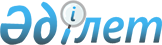 2021 – 2023 жылдарға арналған Әйке ауылдық округінің бюджетін бекіту туралы
					
			Мерзімі біткен
			
			
		
					Ақтөбе облысы Әйтеке би аудандық мәслихатының 2021 жылғы 6 қаңтардағы № 508 шешімі. Ақтөбе облысының Әділет департаментінде 2021 жылғы 11 қаңтарда № 7964 болып тіркелді. Мерзімі өткендіктен қолданыс тоқтатылды
      Қазақстан Республикасының 2001 жылғы 23 қаңтардағы "Қазақстан Республикасындағы жергілікті мемлекеттік басқару және өзін-өзі басқару туралы" Заңының 6 бабына, Қазақстан Республикасының 2008 жылғы 4 желтоқсандағы Бюджет кодексінің 9-1 бабының 2 тармағына сәйкес, Әйтеке би аудандық мәслихаты ШЕШІМ ҚАБЫЛДАДЫ:
      1. 2021-2023 жылдарға арналған Әйке ауылдық округ бюджеті тиісінше 1, 2 және 3 қосымшаларға сәйкес, оның ішінде 2021 жылға мынадай көлемдерде бекітілсін:
      1) кірістер - 85 832,4 мың теңге, оның ішінде:
      салықтық түсімдер – 2 262 мың теңге;
      трансферттер түсімі - 83 570,4 мың теңге;
      2) шығындар - 87 391,1 мың теңге;
      3) таза бюджеттік кредиттеу – 0 теңге;
      4) қаржы активтерiмен жасалатын операциялар бойынша сальдо – 0 теңге;
      5) бюджет тапшылығы (профициті) – -1 558,7 мың теңге;
      6) бюджет тапшылығын қаржыландыру (профицитін пайдалану) – 1 558,7 мың теңге, оның ішінде:
      бюджет қаражатының пайдаланылатын қалдықтары – 1 558,7 мың теңге.
      Ескерту. 1 тармақ жаңа редакцияда – Ақтөбе облысы Әйтеке би аудандық мәслихатының 26.11.2021 № 107 шешімімен (01.01.2021 бастап қолданысқа енгізіледі).


      2. Ауылдық округ бюджетінің кірісіне мыналар есептелетін болып белгіленсін:
      мүлікке салынатын салықтар;
      жер салығы;
      көлік құралдарына салынатын салық.
      3. Мәліметке және басшылыққа алып, "2021-2023 жылдарға арналған республикалық бюджет туралы" Қазақстан Республикасының 2020 жылғы 02 желтоқсандағы Заңының 9 бабына сәйкес, 2021 жылдың 1 қаңтарынан бастап белгіленді:
      1) жалақының ең төменгі мөлшері – 42 500 теңге;
      2) жәрдемақыларды және өзге де әлеуметтік төлемдерді есептеу, сондай-ақ Қазақстан Республикасының заңнамасына сәйкес айыппұл санкцияларын, салықтарды және басқа да төлемдерді қолдану үшін айлық есептік көрсеткіш - 2 917 теңге;
      3) базалық әлеуметтік төлемдердің мөлшерлерін есептеу үшін ең төмен күнкөріс деңгейінің шамасы – 34 302 теңге.
      4. 2021 жылға арналған Әйке ауылдық округі бюджетіне аудандық бюджеттен 66 609,0 мың теңге сомасында субвенциялар көлемi ескерілсiн.
      5. 2021 жылға арналған аудандық бюджетке республикалық бюджеттен мынадай көлемдерде ағымдағы нысаналы трансферттер бөлінгені ескерілсін:
      1) мемлекеттік халықты әлеуметтік қорғау ұйымдарында арнаулы әлеуметтік қызмет көрсететін жұмыскерлердің жалақысына қосымша ақылар белгілеуге – 371,0 мың теңге.
      6. Функциялардың өзгеруіне байланысты облыстық бюджеттің шығындарын өтеуге 2021 жылға арналған Әйке ауылдық округ бюджетінен 40 035,0 мың теңге сомасында көзделсiн.
      7. Әйтеке би аудандық мәслихатының аппараты" мемлекеттік мекемесі заңнамада белгіленген тәртіппен осы шешімді Ақтөбе облысының Әділет департаментінде мемлекеттік тіркеуді қамтамасыз етсін.
      8. Осы шешім 2021 жылдың 1 қаңтарынан бастап қолданысқа енгізіледі. 2021 жылға арналған Әйке ауылдық округ бюджеті
      Ескерту. 1 қосымша жаңа редакцияда – Ақтөбе облысы Әйтеке би аудандық мәслихатының 26.11.2021 № 107 шешімімен (01.01.2021 бастап қолданысқа енгізіледі). 2022 жылға арналған Әйке ауылдық округ бюджеті 2023 жылға арналған Әйке ауылдық округ бюджеті
					© 2012. Қазақстан Республикасы Әділет министрлігінің «Қазақстан Республикасының Заңнама және құқықтық ақпарат институты» ШЖҚ РМК
				
      Әйтеке би аудандық мәслихатының сессия төрағасы 

С. Нуржанов

      Әйтеке би аудандық мәслихатының хатшысы 

Е. Тансыкбаев
Әйтеке би аудандық мәслихаттың 2021 жылғы 6 қаңтардағы № 508 шешіміне 1-қосымша
Санаты
Санаты
Санаты
Санаты
Сомасы, (мың теңге)
Сыныбы
Сыныбы
Сыныбы
Сомасы, (мың теңге)
Кіші сыныбы
Кіші сыныбы
Сомасы, (мың теңге)
Атауы
Сомасы, (мың теңге)
I. КІРІСТЕР
85 832,4
1
Салықтық түсімдер
2 262
01
Табыс салығы
520
2
Жеке табыс салығы
520
04
Меншікке салынатын салықтар
1742
1
Мүлікке салынатын салықтар
152
3
Жер салығы
0
4
Көлік құралдарына салынатын салық
1 590
4
Трансферттердің түсімдері
83 570,4
02
Мемлекеттік басқарудың жоғары тұрған органдарынан түсетін трансферттер
83 570,4
3
Аудандардың (облыстық маңызы бар қаланың) бюджетінен трансферттер
83 570,4
Функционалдық топ
Функционалдық топ
Функционалдық топ
Функционалдық топ
Функционалдық топ
Сомасы, (мың теңге)
Кіші функционалдық топ
Кіші функционалдық топ
Кіші функционалдық топ
Кіші функционалдық топ
Сомасы, (мың теңге)
Бюджеттік бағдарламалардың әкімшісі
Бюджеттік бағдарламалардың әкімшісі
Бюджеттік бағдарламалардың әкімшісі
Сомасы, (мың теңге)
Бағдарлама
Бағдарлама
Сомасы, (мың теңге)
Атауы
Сомасы, (мың теңге)
II. ШЫҒЫНДАР
87 391,1
1
Жалпы сиппатағы мемлекеттік қызметтер
29 780,1
1
Мемлекеттiк басқарудың жалпы функцияларын орындайтын өкiлдi, атқарушы және басқа органдар
29 780,1
124
Аудандық маңызы бар қала, ауыл, кент, ауылдық округ әкімінің аппараты
29 780,1
001
Қаладағы аудан, аудандық маңызы бар қаланың, ауыл, кент, ауылдық округ әкімінің қызметін қамтамасыз ету жөніндегі қызметтер
29 780,1
6
Әлеуметтiк көмек және әлеуметтiк қамсыздандыру
2 335
2
Әлеуметтiк көмек
2 335
124
Аудандық маңызы бар қала, ауыл, кент, ауылдық округ әкімінің аппараты
2 335
003
Мұқтаж азаматтарға үйде әлеуметтік көмек көрсету
2 335
7
Тұрғын үй-коммуналдық шаруашылық
13 786,5
3
Елді-мекендерді көркейту
13 786,5
124
Аудандық маңызы бар қала, ауыл, кент, ауылдық округ әкімінің аппараты
13 786,5
008
Елді мекендердегі көшелерді жарықтандыру
2 720,5
009
Елді мекендердің санитариясын қамтамасыз ету
5 466
011
Елді мекендерде абаттандыру мен көгалдандыру
5 600
12
Көлiк және коммуникация
1 454,5
1
Автомобиль көлiгi
1 454,5
124
Аудандық маңызы бар қала, ауыл, кент, ауылдық округ әкімінің аппараты
1 454,5
013
Аудандық маңызы бар қалаларда, ауылдарда, кенттерде, ауылдық округтерде автомобиль жолдарының жұмыс істеуін қамтамасыз ету
1 454,5
15
Трансферттер
40035
1
Трансферттер 
40035
124
Аудандық маңызы бар қала, ауыл, кент, ауылдық округ әкімінің аппараты
40035
051
Заңнаманы өзгертуге байланысты жоғары тұрған бюджеттің шығындарын өтеуге төменгі тұрған бюджеттен ағымдағы нысаналы трансферттер
40035
III. Таза бюджеттік кредит беру
0
IV. Қаржы активтерімен жасалатын операция бойынша сальдо
0
V. Бюджет тапшылығы (профицит)
-1 558,7
VI. Бюджет тапшылығын қаржыландыру (профицитін пайдалану)
1 558,7
Санаты
Санаты
Санаты
Санаты
Сомасы, (мың теңге)
Сыныбы
Сыныбы
Сыныбы
Сомасы, (мың теңге)
Кіші сыныбы
Кіші сыныбы
Сомасы, (мың теңге)
Атауы
Сомасы, (мың теңге)
8
Бюджет қаражатының пайдаланылатын қалдықтары
1 558,7
01
Бюджет қаражаты қалдықтары
1 558,7
1
Бюджет қаражатының бос қалдықтары
1 558,7Әйтеке би аудандық мәслихаттың 2021 жылғы 6 қантардағы № 508 шешіміне 2-қосымша
Санаты
Санаты
Санаты
Санаты
2021 жылға бекітілген бюджет, мың теңге
Сыныбы
Сыныбы
Сыныбы
2021 жылға бекітілген бюджет, мың теңге
Кіші сыныбы
Кіші сыныбы
2021 жылға бекітілген бюджет, мың теңге
Атауы
2021 жылға бекітілген бюджет, мың теңге
I. КІРІСТЕР
62750,0
1
Салықтық түсімдер
2309,0
04
Меншікке салынатын салықтар
2309,0
1
Мүлікке салынатын салықтар
27,0
3
Жер салығы
148,0
4
Көлік құралдарына салынатын салық
2134,0
2
Салықтық емес түсімдер
0,0
01
Мемлекеттік меншіктен түсетін кірістер
0,0
5
Мемлекет меншігіндегі мүлікті жалға беруден түсетін кірістер
0,0
4
Трансферттердің түсімдері
60441,0
02
Мемлекеттік басқарудың жоғары тұрған органдарынан түсетін трансферттер
60441,0
3
Аудандардың (облыстық маңызы бар қаланың) бюджетінен трансферттер
60441,0
Функционалдық топ
Функционалдық топ
Функционалдық топ
Функционалдық топ
Функционалдық топ
2021 жылға бекітілген бюджет, мың теңге
Кіші функционалдық топ
Кіші функционалдық топ
Кіші функционалдық топ
Кіші функционалдық топ
2021 жылға бекітілген бюджет, мың теңге
Бюджеттік бағдарламалардың әкімшісі
Бюджеттік бағдарламалардың әкімшісі
Бюджеттік бағдарламалардың әкімшісі
2021 жылға бекітілген бюджет, мың теңге
Бағдарлама
Бағдарлама
2021 жылға бекітілген бюджет, мың теңге
Атауы
2021 жылға бекітілген бюджет, мың теңге
II. ШЫҒЫНДАР
62750,0
01
Жалпы сиппатағы мемлекеттік қызметтер
18977,0
1
Мемлекеттiк басқарудың жалпы функцияларын орындайтын өкiлдi, атқарушы және басқа органдар
18977,0
124
Аудандық маңызы бар қала, ауыл, кент, ауылдық округ әкімінің аппараты
18977,0
001
Қаладағы аудан, аудандық маңызы бар қаланың, ауыл, кент, ауылдық округ әкімінің қызметін қамтамасыз ету жөніндегі қызметтер
18977,0
06
Әлеуметтiк көмек және әлеуметтiк қамсыздандыру
1300,0
2
Әлеуметтiк көмек
1300,0
124
Аудандық маңызы бар қала, ауыл, кент, ауылдық округ әкімінің аппараты
1300,0
003
Мұқтаж азаматтарға үйде әлеуметтік көмек көрсету
1300,0
07
Тұрғын үй-коммуналдық шаруашылық
700,0
3
Елді-мекендерді көркейту
700,0
124
Аудандық маңызы бар қала, ауыл, кент, ауылдық округ әкімінің аппараты
700,0
008
Елді мекендердегі көшелерді жарықтандыру
500,0
011
Елді мекендерде абаттандыру мен көгалдандыру
200,0
12
Көлiк және коммуникация
500,0
1
Автомобиль көлiгi
500,0
124
Аудандық маңызы бар қала, ауыл, кент, ауылдық округ әкімінің аппараты
500,0
013
Аудандық маңызы бар қалаларда, ауылдарда, кенттерде, ауылдық округтерде автомобиль жолдарының жұмыс істеуін қамтамасыз ету
500,0
15
Трансферттер
41273,0
1
Трансферттер
41273,0
124
Аудандық маңызы бар қала, ауыл, кент, ауылдық округ әкімінің аппараты
41273,0
051
Заңнаманы өзгертуге байланысты жоғары тұрған бюджеттің шығындарын өтеуге төменгі тұрған бюджеттен ағымдағы нысаналы трансферттер
41273,0
III. Таза бюджеттік кредит беру
0,0
IV. Қаржы активтерімен жасалатын операция бойынша сальдо
0,0
V. Бюджет тапшылығы (профицит)
0,0
VІ. Бюджет тапшылығын қаржыландыру (профицитін пайдалану)
0,0Әйтеке би аудандық мәслихаттың 2021 жылғы 6 қантардағы № 508 шешіміне 3-қосымша
Санаты
Санаты
Санаты
Санаты
2021 жылға бекітілген бюджет, мың теңге
Сыныбы
Сыныбы
Сыныбы
2021 жылға бекітілген бюджет, мың теңге
Кіші сыныбы
Кіші сыныбы
2021 жылға бекітілген бюджет, мың теңге
Атауы
2021 жылға бекітілген бюджет, мың теңге
I. КІРІСТЕР
62750,0
1
Салықтық түсімдер
2229,0
04
Меншікке салынатын салықтар
2229,0
1
Мүлікке салынатын салықтар
27,0
3
Жер салығы
148,0
4
Көлік құралдарына салынатын салық
2054,0
2
Салықтық емес түсімдер
80,0
01
Мемлекеттік меншіктен түсетін кірістер
80,0
5
Мемлекет меншігіндегі мүлікті жалға беруден түсетін кірістер
80,0
4
Трансферттердің түсімдері
60441,0
02
Мемлекеттік басқарудың жоғары тұрған органдарынан түсетін трансферттер
60441,0
3
Аудандардың (облыстық маңызы бар қаланың) бюджетінен трансферттер
60441,0
Функционалдық топ
Функционалдық топ
Функционалдық топ
Функционалдық топ
Функционалдық топ
2021 жылға бекітілген бюджет, мың теңге
Кіші функционалдық топ
Кіші функционалдық топ
Кіші функционалдық топ
Кіші функционалдық топ
2021 жылға бекітілген бюджет, мың теңге
Бюджеттік бағдарламалардың әкімшісі
Бюджеттік бағдарламалардың әкімшісі
Бюджеттік бағдарламалардың әкімшісі
2021 жылға бекітілген бюджет, мың теңге
Бағдарлама
Бағдарлама
2021 жылға бекітілген бюджет, мың теңге
Атауы
2021 жылға бекітілген бюджет, мың теңге
II. ШЫҒЫНДАР
62750,0
01
Жалпы сиппатағы мемлекеттік қызметтер
18977,0
1
Мемлекеттiк басқарудың жалпы функцияларын орындайтын өкiлдi, атқарушы және басқа органдар
18977,0
124
Аудандық маңызы бар қала, ауыл, кент, ауылдық округ әкімінің аппараты
18977,0
001
Қаладағы аудан, аудандық маңызы бар қаланың, ауыл, кент, ауылдық округ әкімінің қызметін қамтамасыз ету жөніндегі қызметтер
18977,0
06
Әлеуметтiк көмек және әлеуметтiк қамсыздандыру
1300,0
2
Әлеуметтiк көмек
1300,0
124
Аудандық маңызы бар қала, ауыл, кент, ауылдық округ әкімінің аппараты
1300,0
003
Мұқтаж азаматтарға үйде әлеуметтік көмек көрсету
1300,0
07
Тұрғын үй-коммуналдық шаруашылық
700,0
3
Елді-мекендерді көркейту
700,0
124
Аудандық маңызы бар қала, ауыл, кент, ауылдық округ әкімінің аппараты
700,0
008
Елді мекендердегі көшелерді жарықтандыру
500,0
011
Елді мекендерде абаттандыру мен көгалдандыру
200,0
12
Көлiк және коммуникация
500,0
1
Автомобиль көлiгi
500,0
124
Аудандық маңызы бар қала, ауыл, кент, ауылдық округ әкімінің аппараты
500,0
013
Аудандық маңызы бар қалаларда, ауылдарда, кенттерде, ауылдық округтерде автомобиль жолдарының жұмыс істеуін қамтамасыз ету
500,0
15
Трансферттер
41273,0
1
Трансферттер
41273,0
124
Аудандық маңызы бар қала, ауыл, кент, ауылдық округ әкімінің аппараты
41273,0
051
Заңнаманы өзгертуге байланысты жоғары тұрған бюджеттің шығындарын өтеуге төменгі тұрған бюджеттен ағымдағы нысаналы трансферттер
41273,0
III. Таза бюджеттік кредит беру
0,0
IV. Қаржы активтерімен жасалатын операция бойынша сальдо
0,0
V. Бюджет тапшылығы (профицит)
0,0
VІ. Бюджет тапшылығын қаржыландыру (профицитін пайдалану)
0,0